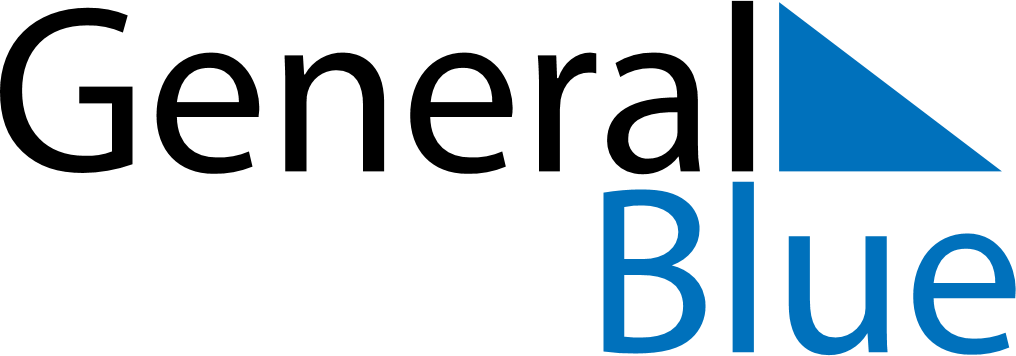 November 2027November 2027November 2027BermudaBermudaMondayTuesdayWednesdayThursdayFridaySaturdaySunday1234567891011121314Remembrance Day15161718192021222324252627282930